Logarithms (“said log base  of ”) is equivalent to .
      The log function outputs the missing power.Examples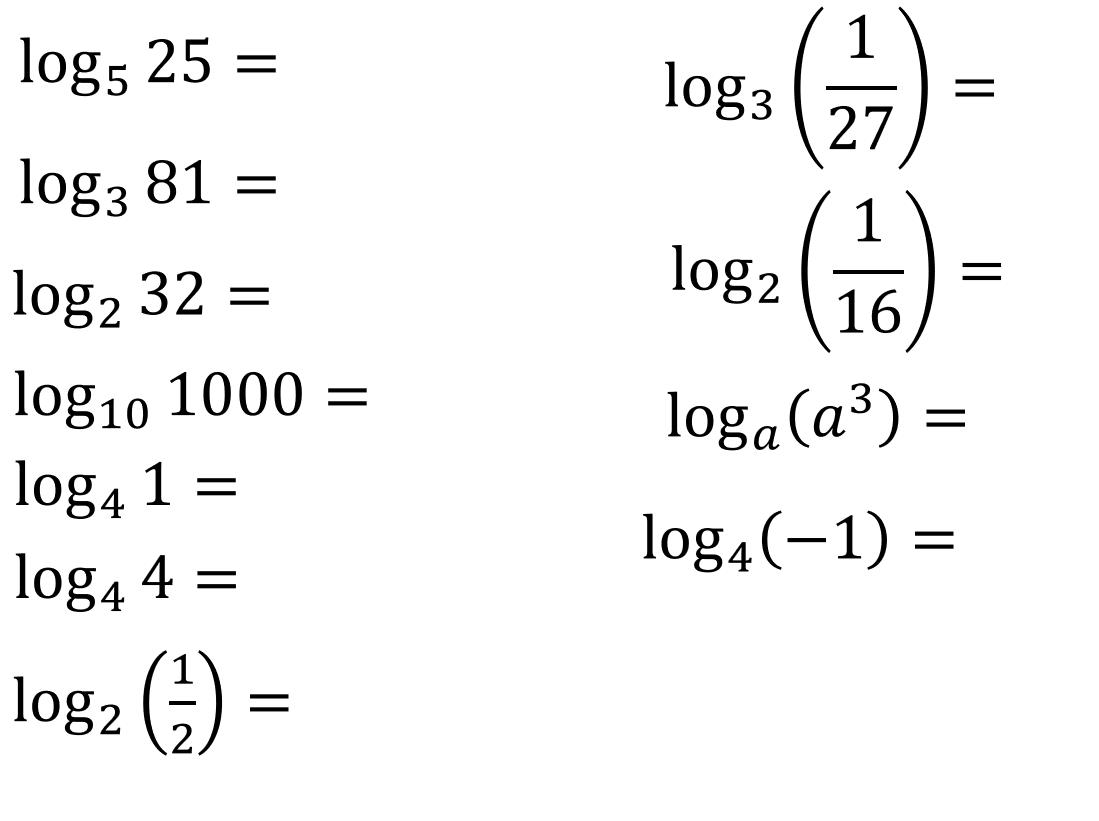 With your calculator…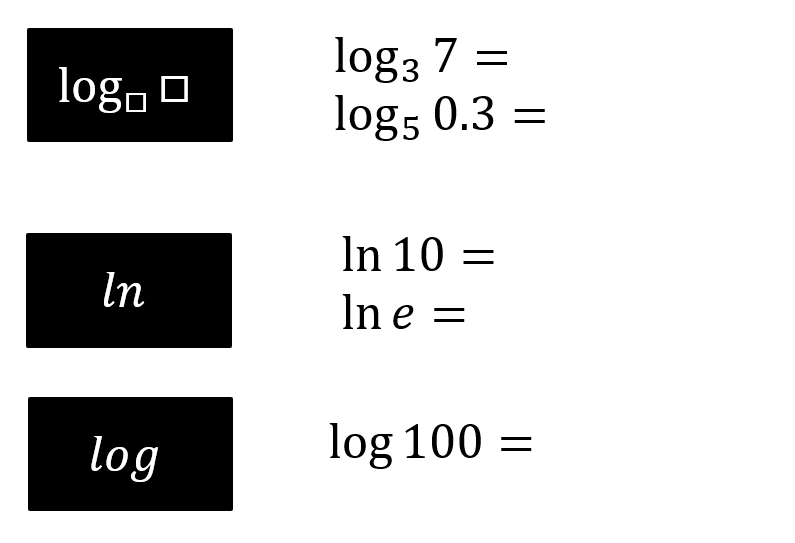 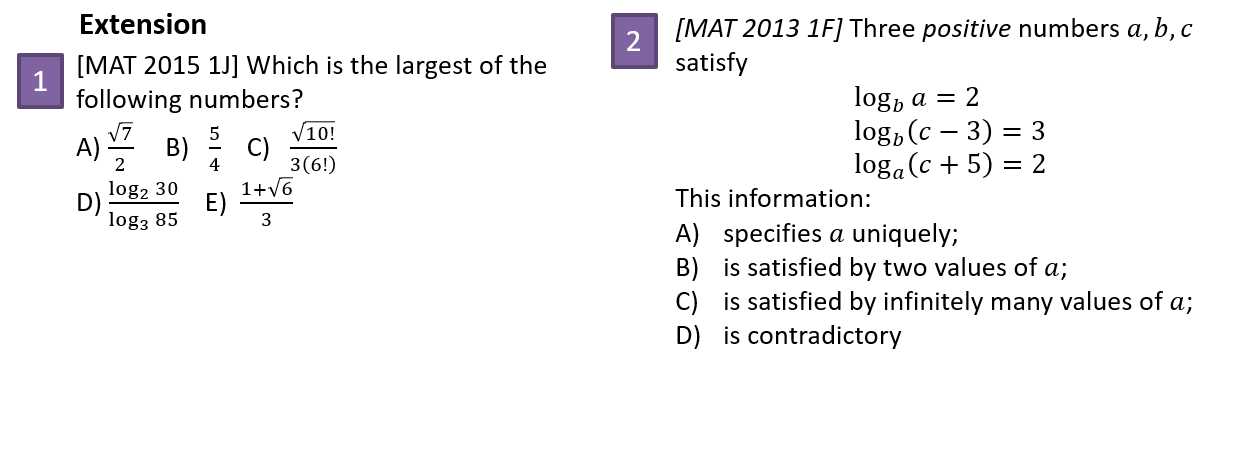 